לוח מבחנים ביה"ס "ארנון" תשע"ב- מחצית ב'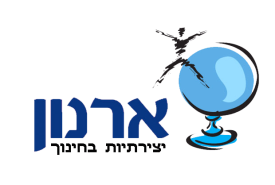 תאריךתאריךיםד'1ד' 2ה' 2ה' 3ו' 1ו' 2ז' 1ז' 2ז' 2ז' 3 9.2הה10.2וו12.212.2אמורשת13.213.2במדעיםשפהשפה14.214.2גמדעיםשפהמדעים15.215.2דמדעים16.216.2המתמטיקהמתמטיקה17.219.217.219.2וא17.219.217.219.2ואמולדתמולדת20.220.2בשפהמתמ'21.221.2גשפהספרותהסטוריההסטוריה22.222.2דשפהמתמטיקה      23.223.2הלשון24.224.2וספרותלשוןלשוןלשון26.226.2אתנ"ךתנ"ך27.227.2בשפהשפה 28.2 28.2גתנ"ך29.229.2דאנגליתמתמטיקהמורשתג"גמורשתמורשתמורשת 1.3 1.3המתמטיקהממטיקה2.32.3ומתמטיקהמדעיםמדעיםתנ"ךתנ"ךתנ"ך4.34.3אמורשת5.35.3במתמטיקהשפהספרותספרותלשוןתנ"ךמתמ'מתמ'מתמ'6.36.3ג7.37.3ד8.38.3הפורים9.39.3ו11.311.3א12.312.3במדעיםשפהשפהמתמ'ערביתערביתערביתערבית13.313.3גמדעיםמדעים14.314.3דשפהאנגליתאנגליתהבעהמדעיםמדעיםמדעים15.315.3האנגליתאנגליתאנגליתאנגלית16.316.3ושפהמתמטיקהג"ג18.318.3 אמולדתמולדתלשוןמורשתמורשתמורשת19.319.3 בלשוןהסטוריה20.320.3  גמדעים21.321.3 דמדעים22.322.3 האנגליתאנגליתג"גג"גג"גג"ג23.323.3  ומתמטיקהמתמטיקהספרות25.325.3 אתנ"ךתנ"ך26.326.3 במורשתמתמ'27.327.3  גג"גג"ג28-13.428-13.4 דפסחיוםד'1ד' 2ה' 2ה' 3ו' 1ו' 2ז' 1ז' 2ז' 2ז' 3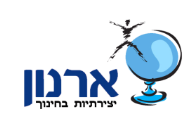 15.415.4א16.416.4במדעיםלשוןמתמ'17.417.4גמדעים18.418.4דשפהמתמטיקהמורשתהבעה19.419.4ה20.420.4ולשוןהיסטוריההסטוריההסטוריההיסטוריה22.422.4אאנגלית23.423.4במתמטיקהשפהתנ"ךמתמ'מתמ'מתמ'24.424.4גשפה25.425.4דג"ג26.426.4היוםהעצמאות27.427.4ומדעיםמדעים29.429.4אמתמטיקה30.4יום הורים30.4יום הוריםב1.51.5גג"ג2.52.5דשפהאנגליתאנגלית3.53.5ה4.54.5וספרותמתמ'6.56.5אתנ"ךתנ"ך7.57.5בלשוןמתמ'8.58.5גמדעים9.510.59.510.5דהשפהמדעיםמדעיםספרותמדעיםמדעיםמדעים9.510.59.510.5דהל"גבעומר 11.5 11.5ו  שפה13.513.5אמולדתמולדתשפה  14.5  14.5בשפהערבית  15.5  15.5גלשוןהסטוריה  16.5  16.5דלשוןמתמטיקההבעהערביתערביתערבית  17.5  17.5המתמטיקהמתמטיקהלשוןלשוןלשוןלשון  18.5  18.5ו  20.5  20.5איוםירושלים  21.5  21.5במדעיםג"גג"גתנ"ך  22.5  22.5גמדעיםמורשתמורשתמורשת  23.5  23.5דלשוןמתמ'  24.5  24.5הלשוןאנגליתאנגליתאנגליתאנגלית  25.5  25.5ו  27-28.5   27-28.5 א-בשבועות  29.5  29.5גשפהשפהאנגליתאנגלית  30.5  30.5דאנגליתמתמטיקהמדעיםמדעיםמתמ'מתמ'מתמ'מתמ'  31.5  31.5המדעים   1.6   1.6והיסטוריההסטוריההסטוריההיסטוריהתאריךתאריךיוםד'1ד' 2ה' 2ה' 3ו' 1ו' 2ז' 1ז' 2ז' 3  3.6אאתנ"ךתנ"ךספרותג"ג4.6בבספרותג"ג5.65.6גמולדתמולדתתנ"ךתנ"ךתנ"ך6.66.6דשפהמדעיםמורשת7.67.6השפהמדעיםמדעיםמדעים8.68.6וספרות10.610.6אמתמטיקה11.612.613.611.612.613.6בגדמתמטיקהלשוןמתמט'11.612.613.611.612.613.6בגדשפההבעה14.614.6הג"גג"גג"ג15.615.6ומתמ'17.617.6א18.618.6במורשתתנ"ךמתמ'מתמ'19.619.6ג20.620.6ד21.621.6ה22.6 22.6 ו24.624.6א25.625.6ב26.626.6ג27.627.6ד28.628.6ה29.629.6ותעודות